                                        ПОСТАНОВЛЕНИЕ     № 25бОт « 15 » ноября 2021года                                                                              п.МанычскийОб утверждении среднесрочного финансового плана Манычского сельского муниципального образования на 2022 год и плановый период 2023-2024 годы.        В соответствии со статьёй 174 Бюджетного кодекса Российской Федерации, Положением о бюджетном процессе в Манычском сельском муниципальном образовании , Распоряжением администрации от 02 ноября 2018 года №61 «Об утверждении порядка разработки среднесрочного финансового плана  Манычского сельского муниципального образования РК»    Администрация Манычского сельского муниципального образования РК постановляет:Утвердить среднесрочный финансовый план Манычского сельского муниципального образования РК на 2022 год и плановый период 2023-2024 годы.Настоящее постановление вступает в силу со дня его подписания.Контроль за исполнением настоящего постановления оставляю за собой.Глава(ахлачи) Манычского сельскогоМуниципального образования Республики Калмыкия                                                                    О.И.Кузьменко                 АДМИНИСТРАЦИЯМАНЫЧСКОГО СЕЛЬСКОГО  МУНИЦИПАЛЬНОГО ОБРАЗОВАНИЯРЕСПУБЛИКИ КАЛМЫКИЯ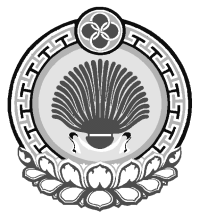 ХАЛЬМГ  ТАНhЧИН ЯШАЛТИНСК  РАЙОНА МУНИЦИПАЛЬНБYРДЭЦИИНАДМИНИСТРАЦул.Школьная,2,  пос.Манычский, Республика Калмыкия, 359013тел/факс/84745/97253 manicheskoe.smo@mail.ruул.Школьная,2,  пос.Манычский, Республика Калмыкия, 359013тел/факс/84745/97253 manicheskoe.smo@mail.ruул.Школьная,2,  пос.Манычский, Республика Калмыкия, 359013тел/факс/84745/97253 manicheskoe.smo@mail.ru